Českomoravská myslivecká jednota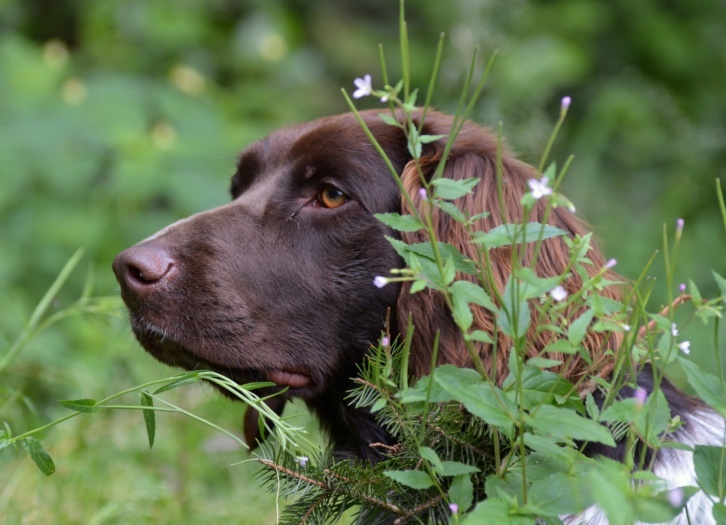 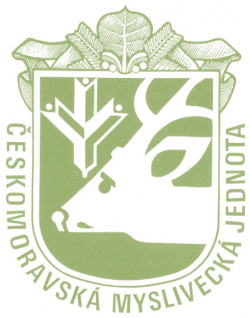 Okresní myslivecký spolek Znojmo           p o ř á d áZKOUŠKY VLOH ohařů a ostatních plemendne 30. 4. 2022  v honitbě MS HRÁDEKŘeditel zkoušek: 	Ivan MartinecSprávce zkoušek: 	Štefan KizekPověřená osoba:	Bc. Jaroslav NovákSraz účastníků:	v 8.00 hodin – restaurace U Šíbla v Božicích u vlak. nádražíZahájení zkoušek:	v 8.30 hodin – veterinární prohlídka psů, rozlosováníPoplatky za zkoušky:  1000,- Kč, člen ČMMJ má 50% slevu    Vůdce psa uhradí ráno na nástupu 100,- Kč v hotovosti (za pronájem honitby).Uzávěrka přihlášek 22. 4. 2022Všeobecné pokyny:Zájemci o zkoušky doručí přihlášku a kopii rodokmenu na sekretariát OMS Znojmo (email: omsznojmo@seznam.cz) nejpozději do 22. 4. 2022. Platbu lze provést převodem na účet 261212829/0300 (uvést variabilní symbol 32 a ve zprávě pro příjemce uvést - ZV a majitele psa), nebo osobně na OMS Znojmo. Psi musí být klinicky zdraví a musí mít platné veterinární osvědčení o očkování proti vzteklině platné dle  veterinárních předpisů, a jsou  uvedeny v očkovacím průkazu. Ke zkouškám nebudou přijati psi, kteří nesplňují podmínky zkušebního řádu. Vůdce psa musí mít u sebe zkušební řád, průkaz původu psa, očkovací průkaz a být myslivecky ustrojen. Zkouší se dle zkušebního řádu, který je účinný od 1. 1. 2020.Pořadatel nenese zodpovědnost za ztrátu psa, případně škody psem způsobené. Myslivecké kynologii zdar!Mgr. Zdeněk Žák							Bc. Jaroslav Novákpředseda KK OMS Znojmo         					jednatel OMS Znojmo